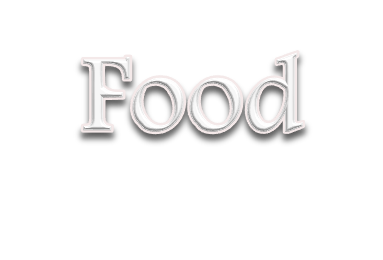 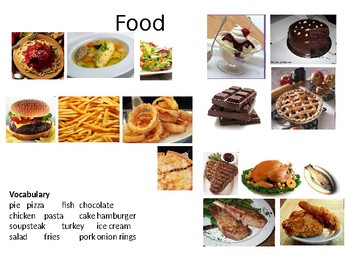 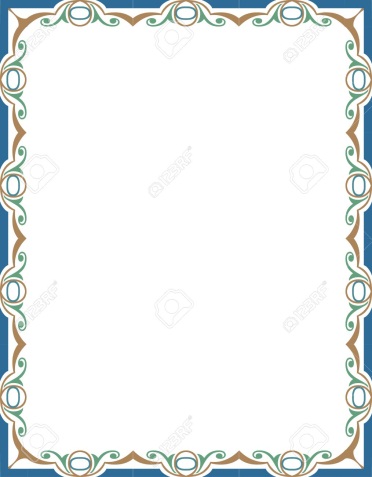 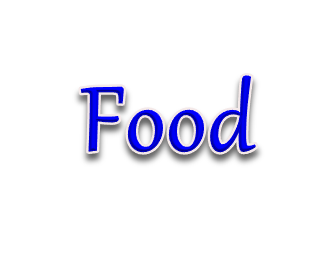 Pre-Test Vocabulary / Expressions/phrases 	Conversation Practice:Grammar Focus: Worksheet   	5.1: Listening         	5.2: Speaking      	5.3: Reading       	5.4:	Writing  	6.	Post-test  Lesson objectives: 	Student(s) will be able to:Know the food and drinks vocabulary Know the different types of foods and drinks Ask and answer about their favorite food and drink. 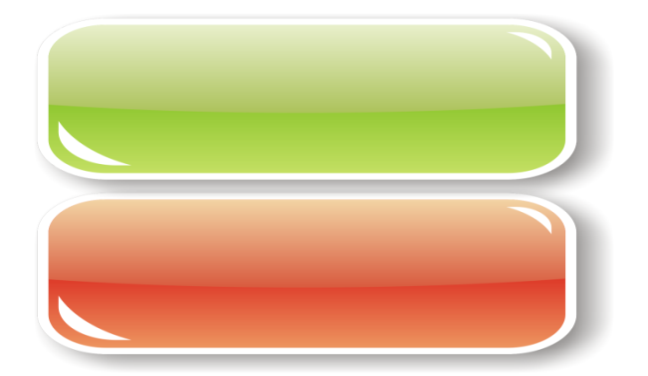 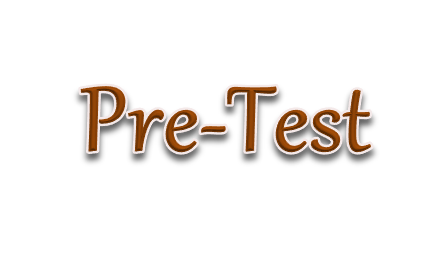   Multiple Choice  Choose the answer that best completes each statement.1.	Sara eats soup from a ___.	a. 	bowl     	b. 	plate     	c. 	pan2. 	Little Timmy shouldn't eat his meatloaf with his fingers. He should 	use a ___.	a. 	knife     	b. 	fork     	c. 	spoon3. 	I am going to sauté the onions now. Please hand me the ___.	a. 	pot     	b. 	platter     	c. 	skillet4. 	Use a ___ to cut your steak.	a. 	spoon     	b. 	tongs     	c. 	knife5. 	I will defrost the chicken in the ___. It will be very fast that way.	a. 	microwave     	b. 	stove     	c. 	freezer  Cloze Passage Tony is the star of a television cooking show. Read the transcript of the show. Choose the best word or phrase from the list to fill in each blank.boilschoppingdiceslicesautésimmer"Welcome to 'Cooking with Tony.' I'm Tony, and today I am going to show you how to make chicken in wine sauce. First, wash all your vegetables. Then get out your cutting board, because we are going to do a lot of (1) _____. (2) _____ the carrots into little cubes. Then (3) _____ the mushrooms. They should look like flat strips. Chop the onions and celery, and then put them all in a hot skillet with some olive oil. (4) _____ those until you can see through the onions. Take the vegetables out of the pan and out them in a pot with the chicken, some chicken broth, and about a cup of wine. Leave the heat on high until it (5) _____. Then cover it and turn the heat to low. Let it (6) _____ for an hour or so. Eat it with a loaf of crusty bread and some more of that wine. Enjoy!"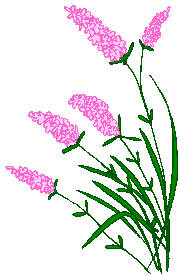 * The end of exam*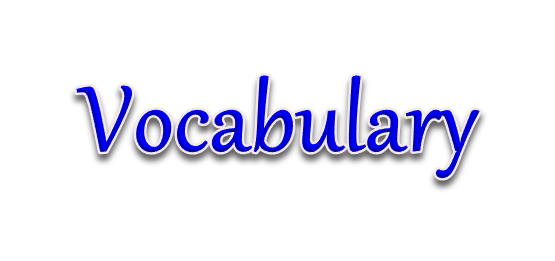 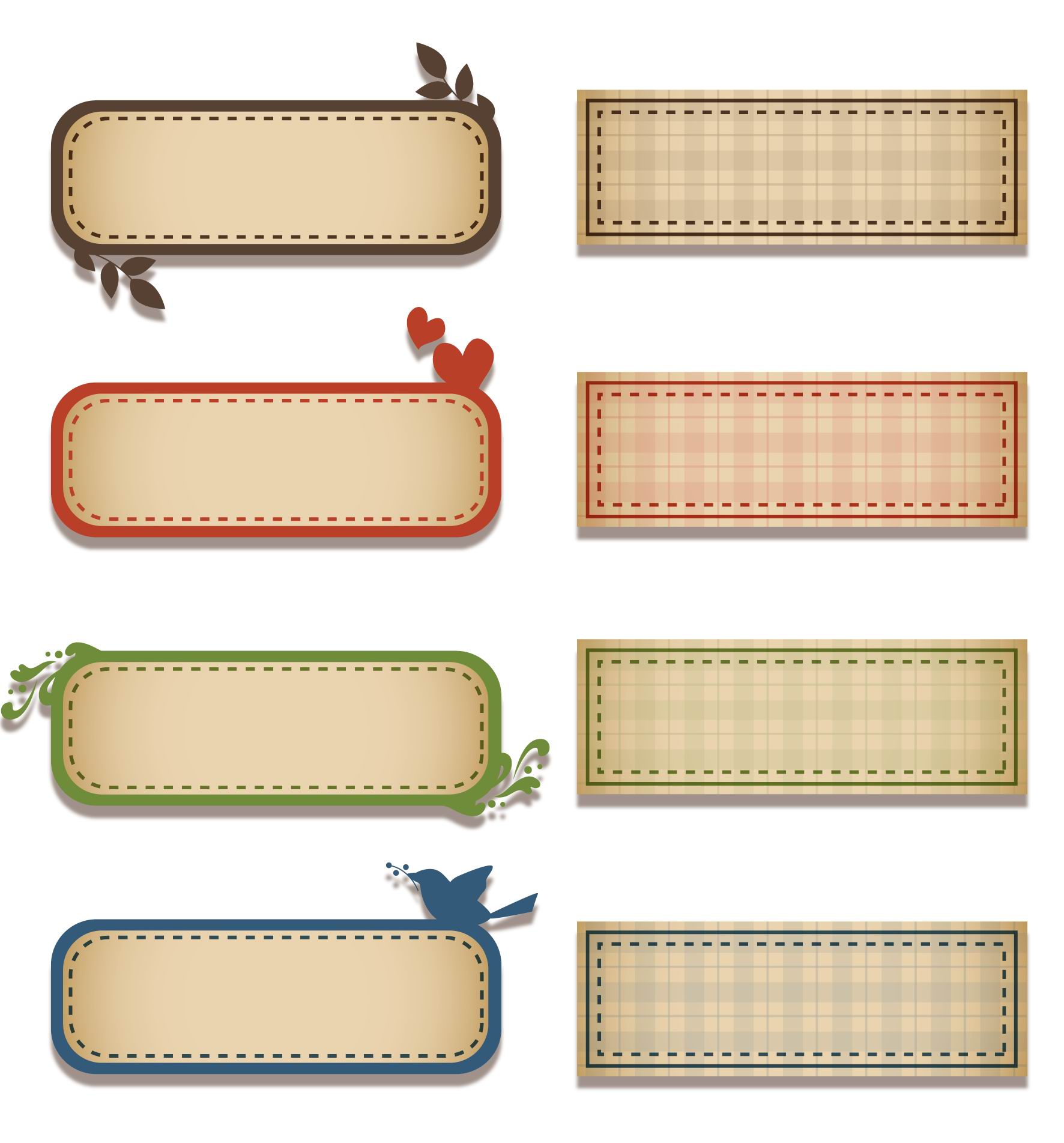 Food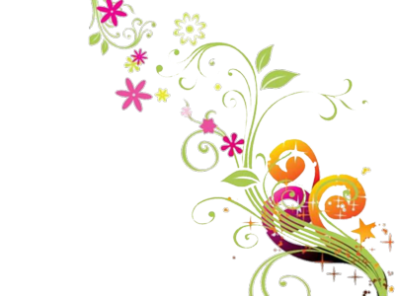 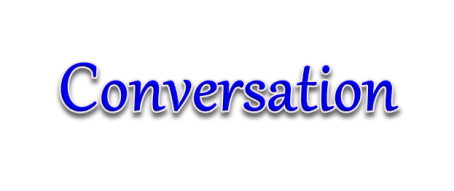 1.  Practice the dialogue and do a role play for the following exercisesA: 	What do you feel like eating this morning?
B: 	I usually just have a bowl of cereal.
A: 	The most important meal of the day is breakfast.
B: 	Yeah, but I don't usually have time to eat a big breakfast.
A: 	You can always make an easy breakfast.
B: 	What do you make?
A: 	All I make is oatmeal, toast, and some orange juice.
B: 	That sounds pretty good.
A: 	I like it, and it's a fast meal.
B: 	That is a very quick meal to make.
A: 	I can make it for you if you like.
B: 	Oatmeal and toast sounds good to me.2.		A: 	What can I get for you today?
B: 	Could I get a hamburger, please?
A: 	Would you like cheese on that?
B: 	No, thank you.
A: 	Would you like a drink?
B: 	Let me have a soda.
A: 	What kind of soda would you like?
B: 	May I have a Sprite, please?
A: 	Sure, no problem.
B: 	I would also like a bag of chips.
A: 	Will that be all?
B: 	That's everything.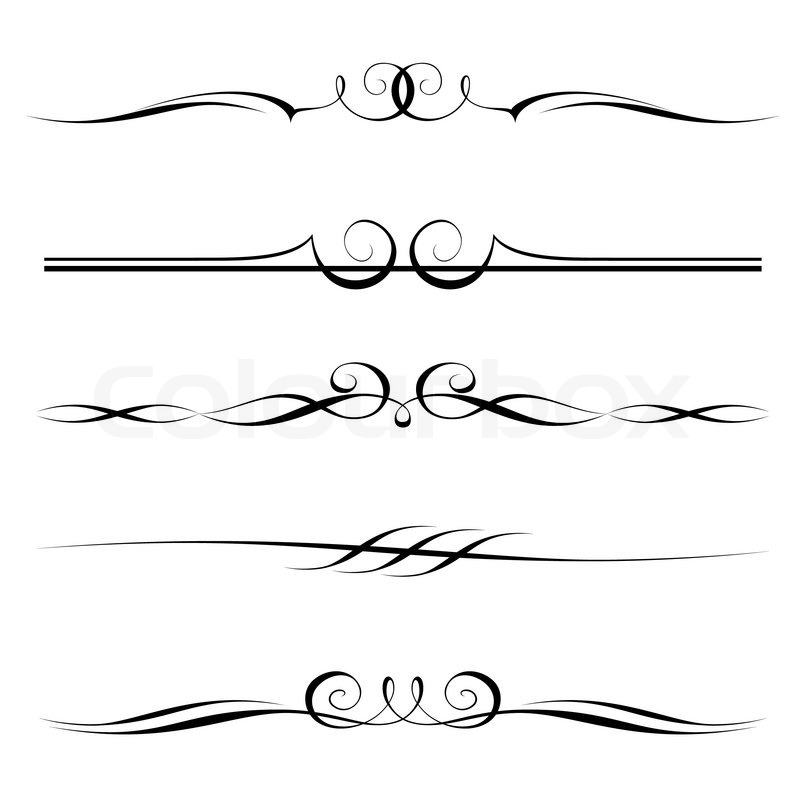 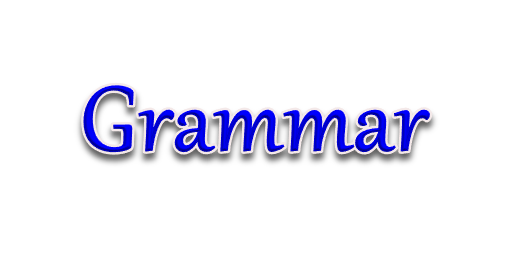 Adverbs of sequenceFirst, second, thirdFirstly, secondly, thirdly  	First, then, next/after that, finallyComplete the worksheet. Put the s sentences in the e correct order of sequence.        Use:        First,  then,  next,  after that and finally ___________, 	buy all of the ingredients from the supermarket. ___________, 	chop the lettuce, tomatoes, onions and cucumber. ___________, 	add some tuna and mmix well. ___________,	grate some cheese and add a pinch of salt and pepper. ___________, 	sprinkle some olive oil onto your salad and enjoy. Practice saying these sentences.I like eating chickenI love drinking milkI don’t like eating spicy foodI like cooking Tom yam KungI can cook fried rice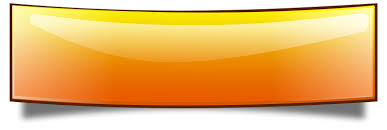 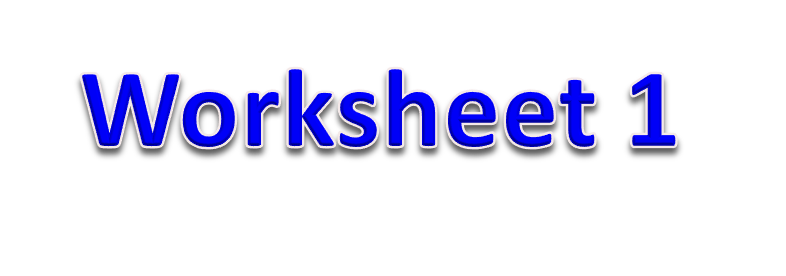 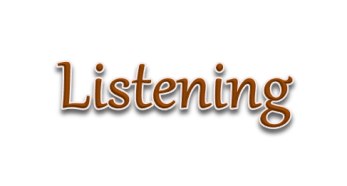 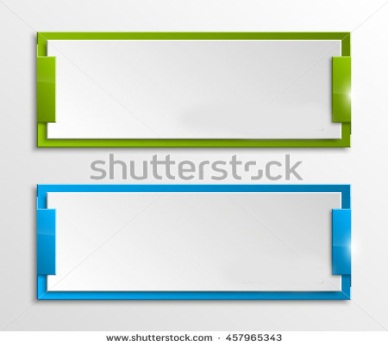 Listen to the audios and fill up the gaps.
1. 	A: 	What did you get for _________ today?
	B: 	All I had was a _________, chips, and soda.
	A: 	Where'd you _________  your food from?
	B: 	I went to the _________  and bought it.
	A: 	What sandwich did you order?
	B: 	I ordered a _________  sandwich, but they gave me a bologna 		sandwich instead.
	A: 	Was it any _________?
	B: 	I enjoyed it, even though I had not asked for it.
	A: 	I _________  a sandwich there before.
	B: 	Is that right?
	A: 	Yes, and they messed my order up too.
	B: 	That may be true, but I'm _________  you enjoyed your sandwich.2. 	A: 	Did you get _________  for lunch?
B: 	I ate a sandwich with some _________  and soda.
A: 	Did you go somewhere and get your food?
B: 	I _________  my food from the cafeteria today.
A: 	Tell me, _________  kind of sandwich did you decide to get?
B: 	They gave me a bologna _________, but I asked for ham.
A: 	 it taste?
B: 	I didn't _________ that sandwich, but it was quite tasty.
A:	I got a sandwich at the _________  before.
B: 	Is that so?	A: 	Yes, and I believe they messed up on my __________  also.	B: 	That may be so, but I bet your sandwich was delicious.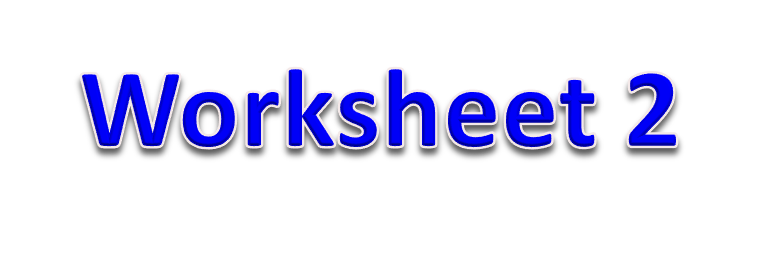 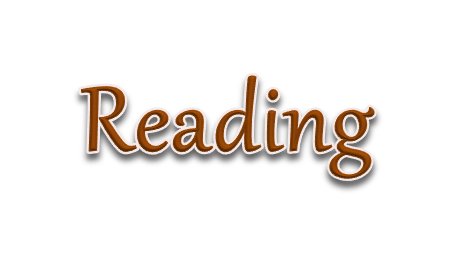 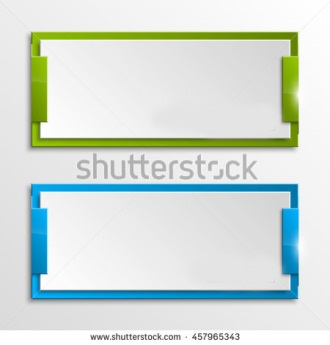      Slow-Fried French Fries There are certain foods that are better when not made at home, like french fries. To achieve golden-brown 	perfection, you have to fry them twice: first at a low temperature, to poach them; then at a high 	heat, to crisp them up. Very tasty, very much a pain 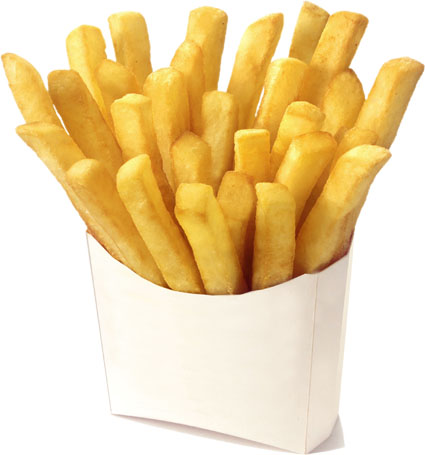 in the neck. A few years back, I read about howFrench chef Joel Robuchon supposedly does it at his	house: He puts sliced potatoes in a pot of cold oil, turns on the heat, and lets them go. It sounds too simple to work. But as the temperature rises, the potatoes cook from the outer layer in until the fries are wonderfully crunchy outside and creamy in the center. You'll never make fries any other way-even if you've never made them before.Put a X  in the right box: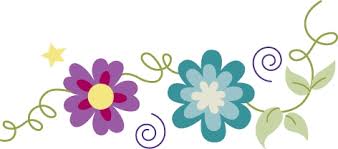 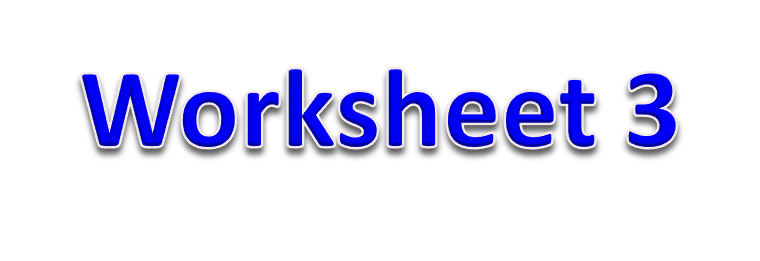 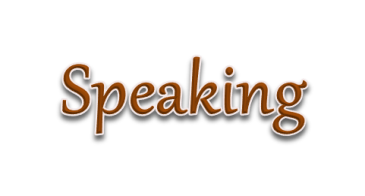 Choose any one conversation and do a role play.1.	A: 	I was thinking about cooking dinner tonight.
B: 	What do you want to make?
A: 	I'm not exactly sure.
B: 	I wouldn't mind a beef bowl.
A: 	How do I make that?
B: 	All it has is rice and teriyaki beef.
A: 	That sounds easy, but how do I make it?
B: 	First, you need to make some white rice.
A: 	Then what do I do?
B: 	Then you need to shred some beef and marinate it with teriyaki 	sauce.
A: 	Is there anything else I need to do?
B: 	Then you cook it up and eat it.
2.	A: I really want to make something for dinner.
B: 	What are you going to cook?
A: 	I haven't the slightest clue what I'm going to make.
B: 	A teriyaki bowl sounds nice.
A: 	I don't know how to make that.
B: 	All you need to make it is white rice and some teriyaki beef.
A: 	That sounds fairly simple, but how do I cook it?
B: 	The first and simplest thing you have to do is make some white rice.
A: 	What's next?
B: 	Then you should shred your beef and pour some teriyaki marinade 		over it.
A: 	What's the next thing I need to do?
B: 	Then all you need to do is cook it and enjoy.
3.	A: 	I want to make dinner tonight.B: 	What are you thinking of making?
A: 	I don't have any idea what to cook.
B: 	How about making a teriyaki bowl?
A: 	Can you tell me how to make it?
B: 	All it consists of is teriyaki beef and rice.
A: 	But what do I have to do to prepare it?
B: 	All you have to do is cook some white rice.
A: 	What do I do after that?
B: 	Then cut up the beef and marinate it in teriyaki sauce.
A: 	What else do I have to do?
B: 	All that's left is to cook it.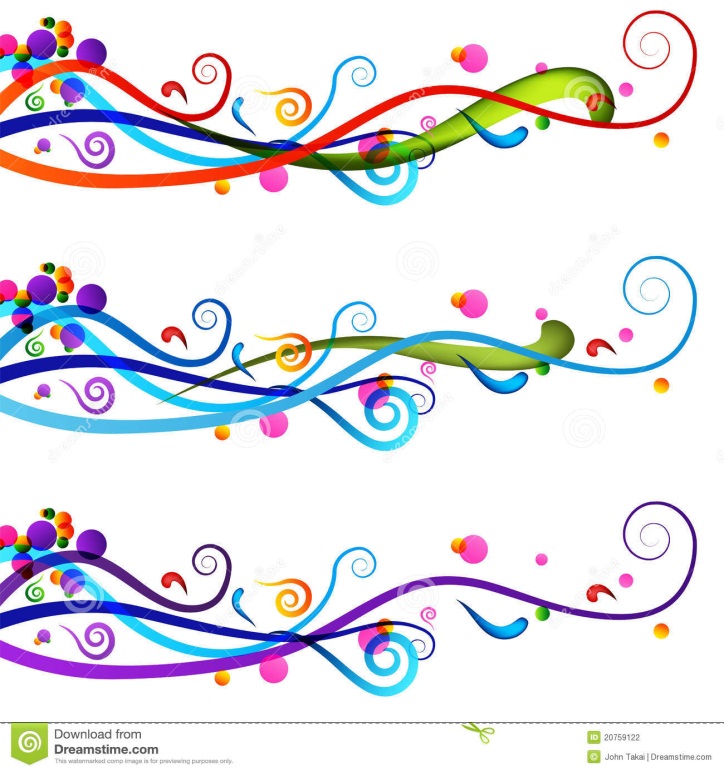 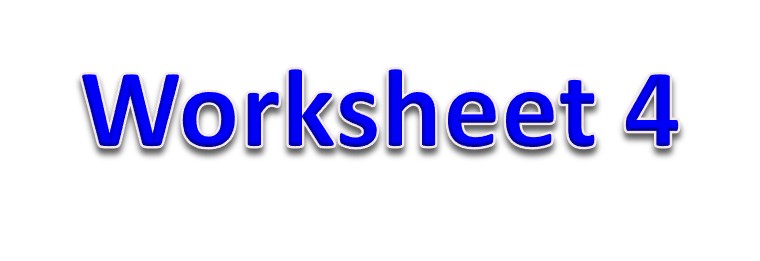 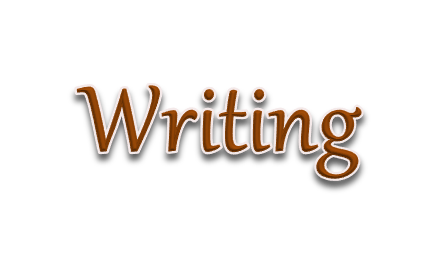   Exercise 1Which do you think is the odd one out in the following sets of four words?Example:  Apple / orange / cabbage / bananaCabbage is the odd one out because it is a vegetable; the others are types of fruit.In each case below, what word can be placed before each of the other words?
	Example:  _ _ e e _    salad / beansThe word is green.	7.  	b _ _ c _    beans / coffee 	8. 	_ _ d    wine / meat 	9.  	_ _w    meat / fish / vegetables	10.	t _ i _ k    sauce / stew / soupNow, what word can be placed after each of the other words?	11. 	brown / white    s _ _ a _	12. 	red / green / yellow / chilli    _ _ p _ e _	13. 	orange / pineapple / lime    _ u _ c _	14. 	milk / dark    _ _ o _ _ la _ e  Exercise 2Have a look at these sentences about preparing food. Can you complete them by using the words in the box?‘Put the eggs and the milk in the (1) _______, then (2) _______ them together, please.’ ‘(3) _______ the potatoes in water for about fifteen minutes until they start to go soft, then take them (4) _______.’‘(5) _______ the milk out of the fridge and (6)_______ about half of it into this pan, then take that knife and (7)_______ those onions into very small pieces.’  ‘There isn’t enough milk. Can you (8) _______ a little more, please?’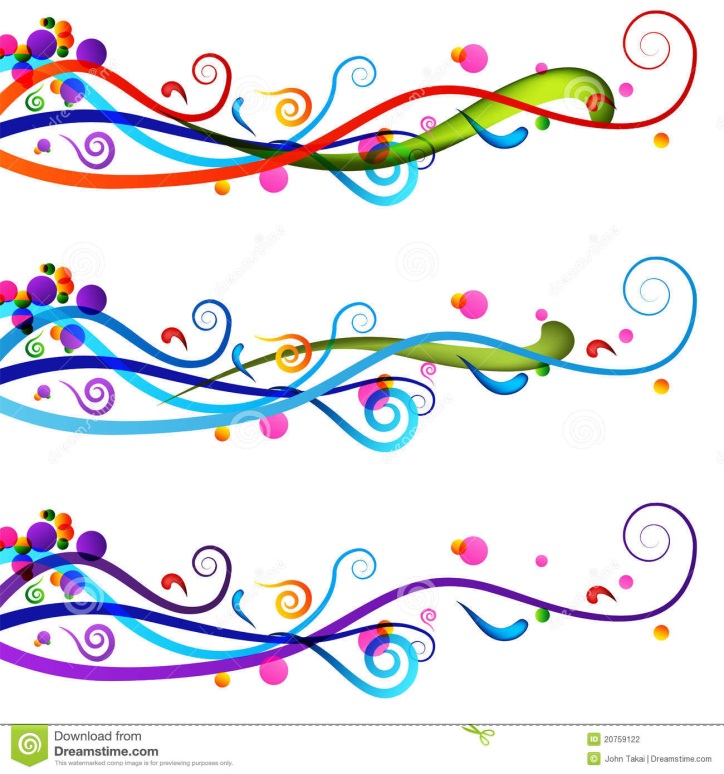 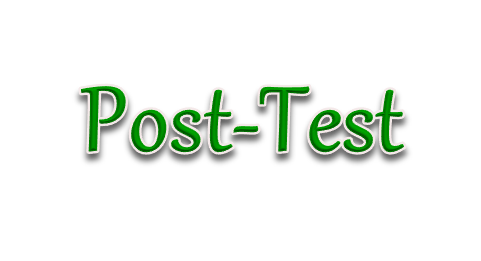 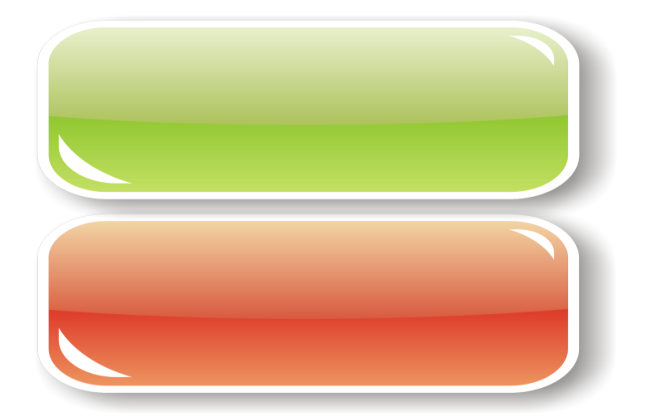   Multiple Choice  Choose the answer that best completes each statement.1.	Sara eats soup from a ___.	a. 	bowl     	b. 	plate     	c. 	pan2. 	Little Timmy shouldn't eat his meatloaf with his fingers. He should 	use a ___.	a. 	knife     	b. 	fork     	c. 	spoon3. 	I am going to sauté the onions now. Please hand me the ___.	a. 	pot     	b. 	platter     	c. 	skillet4. 	Use a ___ to cut your steak.	a. 	spoon     	b. 	tongs     	c. 	knife5. 	I will defrost the chicken in the ___. It will be very fast that way.	a. 	microwave     	b. 	stove     	c. 	freezer  Cloze Passage Tony is the star of a television cooking show. Read the transcript of the show. Choose the best word or phrase from the list to fill in each blank.boilschoppingdiceslicesautésimmer"Welcome to 'Cooking with Tony.' I'm Tony, and today I am going to show you how to make chicken in wine sauce. First, wash all your vegetables. Then get out your cutting board, because we are going to do a lot of (1) _____. (2) _____ the carrots into little cubes. Then (3) _____ the mushrooms. They should look like flat strips. Chop the onions and celery, and then put them all in a hot skillet with some olive oil. (4) _____ those until you can see through the onions. Take the vegetables out of the pan and out them in a pot with the chicken, some chicken broth, and about a cup of wine. Leave the heat on high until it (5) _____. Then cover it and turn the heat to low. Let it (6) _____ for an hour or so. Eat it with a loaf of crusty bread and some more of that wine. Enjoy!"* The end of exam*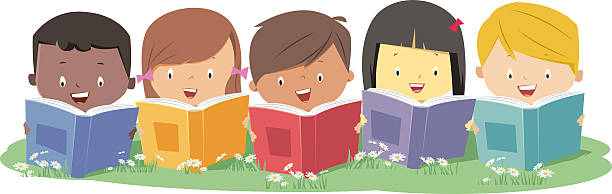 Fruitappleapricotavocadobananacherrygrapeskiwifruitlemonlimemandarinmangoorange	peach pearpineappleraspberrystrawberrywatermelonDairy Productsbuttercheesecreamice-creammilkyoghurtGrain FoodsbreadcouscousflourpastaricetofuDrinksbeercoffeefruit juicehot chocolatemilkmilkshakesoft drink, sodateawaterwine Snacksbiscuits, cookies, crackerscakechips, crispschocolatedried fruitice-creammuesli barmuffinnutspastrypopcornsweets, lollies, candyVegetablesbeansbroccolicapsicum, peppercarrotcauliflowercorncucumbereggplant,lettucemushroomonionpeaspotatopumpkinsweet potatoCold MeatbaconhamsalamiFruitappleapricotavocadobananacherrygrapeskiwifruitlemonlimemandarinmangoorange	peach pearpineappleraspberrystrawberrywatermelonDairy Productsbuttercheesecreamice-creammilkyoghurtGrain FoodsbreadcouscousflourpastaricetofuDrinksbeercoffeefruit juicehot chocolatemilkmilkshakesoft drink, sodateawaterwine Snacksbiscuits, cookies, crackerscakechips, crispschocolatedried fruitice-creammuesli barmuffinnutspastrypopcornsweets, lollies, candyMeat and Seafood  ,   MeatbeefchickenlambporksausagesturkeySeafoodcalamaricrabfishlobsteroctopusprawns, shrimpshellfish watch Ppt for picturesCooking Verbsbakebeatboilchopcovercrushcutfrygrategrillheatmashmixpoursimmerslicesteamstirturnwhisk1. 	beef / lamb / pork / tuna4. 	mustard / soy sauce / salt / pizza2. 	tuna / salmon / sausage / cod5. 	lime / orange / lemon / strawberry3. 	chocolate / orange / mango / 	onion6. 	beetroot / tomato / broccoli / 	strawberry takepouroutboilmixcutaddbowl